Publicado en Ciudad de México el 20/12/2021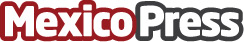 Inicia una nueva era para la tecnología blockchain:  Polkadot lanza sus primeras ParachainsLas blockchains que se ejecutaran en paralelo dentro del ecosistema Polkadot creando nuevas oportunidades a través de cadenas interconectadas, marcando el comienzo de la siguiente fase de Internet descentralizada, Web3Datos de contacto:Norma Aparicio55 5511 7960Nota de prensa publicada en: https://www.mexicopress.com.mx/inicia-una-nueva-era-para-la-tecnologia Categorías: Nacional Finanzas Emprendedores E-Commerce Ciudad de México Innovación Tecnológica http://www.mexicopress.com.mx